Иркутская область Тулунский районДУМАУМЫГАНСКОГО СЕЛЬСКОГО ПОСЕЛЕНИЯРЕШЕНИЕ«25»  ноября  2016г.		                                 № 120С.УмыганОб утверждении программыкомплексного развития  транспортнойинфраструктуры  Умыганского сельскогопоселения   на  2016-2025гг.»         В соответствии   с  Градостроительным Кодексом  РФ,  согласно  постановления  Правительства Российской Федерации от 25.12.2015года   №1440 «О разработки комплексных программ развития транспортной инфраструктуры»,      Устава   Умыганского  муниципального  образования, Дума  Умыганского сельского поселения                                                        РЕШИЛА: 
1.Утвердить  программу  комплексного развития  транспортной инфраструктуры   Умыганского   сельского поселения     на период 2016 -2025 годы.2.Контроль  за  исполнением  настоящего постановления оставляю за собой.3.Настоящее постановление опубликовать в газете  «Умыганская панорама» и разместить на официальном сайте администрации  Умыганского сельского поселения   и  информационно – телекоммуникационной сети «Интернет»Глава  Умыганского  сельского поселения:		           Н.А.ТупицынПрограмма комплексного развития транспортной инфраструктурыУмыганского   сельского поселенияна период 2016 -2025 годы                                                         2016 годОГЛАВЛЕНИЕ1. Паспорт программы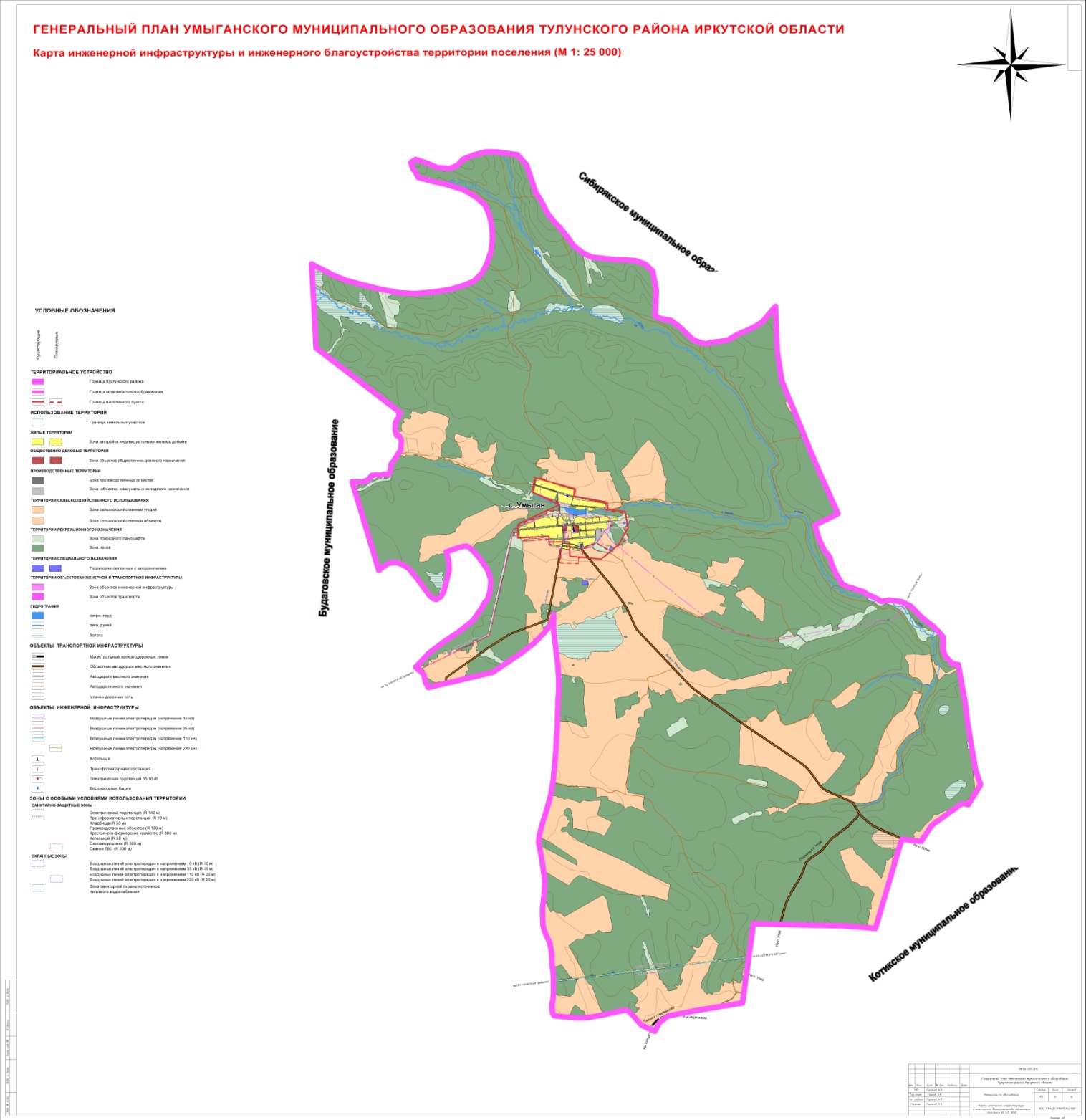 2.Характеристика существующего состояния транспортной инфраструктуры Умыганского  сельского  поселения.2.1. Положение Умыганского сельского поселения в структуре пространственной  организации. Муниципальное  образование  «Умыганское» - сельское поселение Тулунского района  Иркутской  области.  Муниципальное  образование  включено  в  реестр  за  №  RU  38520322 от  06.04.2006г., Устав  зарегистрирован  за  №  RU 385203222005001 от   21.12.2005г.Границы территории сельского Поселения установлены законами Иркутской области в соответствии с требованиями, предусмотренными Федеральным законом № 131-ФЗ от 06.10.2003 г. «Об общих принципах организации местного самоуправления в Российской Федерации» (далее - Федеральный закон). Умыганское муниципальное образование расположено в северо-западной части территории Тулунского муниципального района. Оно граничит с востока и юго-востока с Котикским муниципальным образованием, с севера и северо-востока – с Сибирякским муниципальным образованием, с запада и юго-запада – с Будаговским муниципальным образованием, (все поселения находятся в Тулунском  муниципальном  районе).Умыганское сельское поселение расположено в пределах Средне-Сибирского плоскогорья и его южной окраины в виде  Иркутско - Черемховской  равнины с абсолютными отметками 500 – 600 м. Транспортно-географическое положение Умыганского сельского поселения можно охарактеризовать как периферийное. Территория муниципального образования удалена от важнейших социально-экономических центров и ареалов расселения области. Транспортная связь с районным центром осуществляется только автомобильным транспортом. Расстояние от административного центра поселения до районного центра  и до ближайшей железнодорожной станции Тулун составляет 40 км. Расстояние от железнодорожной станции Тулун до г. Иркутска по железной дороге – 389 км. Поселение расположено в невыгодном географическом распоряжении, имеет низкий природно-ресурсный потенциал.Умыганское сельское поселения  является   сельскохозяйственной  территорией.Но так как поселение находится в удаленности от районного центра (40 км),не имеет достаточной  инфраструктуры  для  создания  крупных  промышленных  предприятий,    на территории  сельского поселения работают малые предприятия:   крестьянско-фермерские  хозяйства и развиты личные подсобные хозяйства.    Умыганское муниципальное образование входит в Тулунскую  районную систему расселения с центром в г. Тулун, с которым поддерживает культурно-бытовые связи.  Единственным населенным пунктом и административным центром Умыганского муниципального образования является село Умыган, относящееся к сельским населенным пунктам.   Территория Умыганского сельского поселения в границах муниципального образования, установленных законом Иркутской области от 16 декабря 2004 г. № 98-ОЗ, составляет 21 048,25 га,  средняя плотность населения – 2,9 чел./км2,  что несколько ниже, чем в среднем по Иркутской области.Климат на территории поселения резко континентальный, с холодной продолжительной зимой, коротким относительно жарким летом, с большими колебаниями температуры, как по сезонам, так и в течение суток и низкими средними годовыми температурами.  Среднемесячные температуры января – от -20,5°С  до -32,8°С. Температура воздуха в июле составляет от +15,1°С до +20,3°С. Абсолютный максимум температур достигает +34° С, а абсолютный минимум – -54° С. Столь низкие температуры воздуха обусловлены сильным выхолаживанием приземного слоя воздуха в условиях преобладания в зимний период антициклонической погоды. Гидрография Умыганского муниципального образования представлена реками Илир  и Умыган с притоками. Население сельского Поселения составляют объединенные общностью на решение вопросов местного значения граждане Российской Федерации, обладающие в соответствии с Конституцией Российской Федерации и федеральными законами правом на осуществление местного самоуправления в сельском Поселении Численность  населения  по  состоянию  на  01.01.2016г.  составляет  648 человек2.2.Социально-экономическая характеристика   сельского поселенияОдним из показателей социально-экономического развития является численность населения. Изменение численности служит индикатором уровня жизни населения, привлекательности территории для проживания и осуществления трудовой деятельности.Численность  населения  по  состоянию  на  01.01.2016г.  составляет  648 человек.За последние 10 лет  численность населения снизалась на  143 человека.Сокращение численности населения происходит из-за естественной убыли населения,  смертности по  заболеваниям, а также из-за миграционного потока. Причиной миграционного оттока являются проблемы  экономического и социального характера, это и отсутствие рабочих мест  и низкое качество  жизни населения, уровень благоустройства населенного пункта. С 2012 году  ситуация начала  улучшаться за счет  роста рождаемости.  Вместе с тем риск снижения численности  остается высоким  из-за  увеличения  миграционного  оттока.  Данные о возрастной структуре населения на  01.01.2016г представлены в таблице№1. Таблица 1Данные о среднегодовом приросте населения и тенденции его изменения Социальная сфера Умыганского сельского поселения  представлена следующими  учреждениями  организациями:1)муниципальное общеобразовательное учреждение «Умыганская средняя общеобразовательная школа»,  количество учащихся – 90 человек.  2)муниципальное казенное учреждение культуры «Культурно-досуговый центр с.Умыган», общая вместимость 270 человек,   3)фельдшерско-акушерский пункт с.Умыган-   4)структурное подразделение ФГУП «почта России» -отделение почтовой связи № 34,   Хозяйственная сфера Умыганского сельского поселения представлена предприятием  и организациями с различными направлениями деятельности: 1)торговля:магазин № 3 Будаговского сельпо – работающих 3 человека;          магазин «Феникс» ИП Лейченко –работающих  3 человека;           торговый павильон»Галина» ИП«Игнатенко» -работающих 2человека;2)сельское хозяйство:  КФХ «Шалда М.В»,  работающих -1человек   КФХ  «Крушевский С.С.», работающих -1человек  КФХ  «Тупицына В.В», - работающих -1человек  КФХ  «Носовко А.Н»,  - работающих 1человек  КФХ «Нестеренко А.А.», - работающих 1человекКрупных сельскохозяйственных и промышленных предприятий на территории Умыганского сельского поселения  нет.Трудовые ресурсы  также являются одним из главных факторов развития территории. Численность занятых в экономике (число работников всех организаций, расположенных на территории муниципального образования с учетом занятых индивидуально-трудовой деятельностью, в фермерских хозяйствах,) -  87 человек, это 23% от  трудоспособного населения.  Работают в сфере торговли и бюджетных организациях, расположенных на территории поселения.Численность трудовых ресурсов в различных сферах деятельности Умыганского муниципального образования показана в таблице №2Таблица №2Большая часть  населения  занята  личным подсобным хозяйством,   излишки    продукции реализует на  рынках  г.Тулуна   и  г.Братска.   Перспективы развития  трудовой занятости населения: -развитие КФХ,  -увеличение поголовья животных в личных подсобных хозяйствах.Характеристика трудовых ресурсов показана в таблице №3Таблица №3Численность экономически активного населения в 2015 году составила 366 человек, это 56% от общей численности населения Умыганского сельского поселения, пенсионеров - 150 человек -24%,  населения в возрасте от 14 до 17 лет 25 человек - это 3,8%. К 2026 году – планируется достичь численности экономически активного населения  369 чел., занятых  в экономике и в личных подсобных хозяйствах - 316 человек.2.3	Характеристика функционирования и показатели работы транспортной инфраструктуры по видам транспорта. Транспортная инфраструктура Умыганского сельского поселения является составляющей частью транспортной инфраструктуры Тулунского района, Иркутской области, что обеспечивает конституционные гарантии граждан на свободу передвижения и делает возможным свободу на перемещение товаров и услуг.Наличием и состоянием сети автомобильных дорог определяется территориальная целостность и единство экономического пространства, недооценка проблемы несоответствия дорог и инфраструктуры местного значения социально-экономическим потребностям  населения,  является одной из причин  экономических трудностей и негативных социальных процессов.Транспортную инфраструктуру сельского поселения образуют сооружения и устройства сельского, пригородного и внешнего транспорта. Основными структурными элементами транспортной инфраструктуры сельского поселения является – сеть улиц и дорог и сопряженная с ними сеть автомобильного транспорта. Внешние связи Умыганского сельского поселения с другими поселениями, районным центром осуществляются только одним видом транспорта – автомобильным.Железнодорожный транспорт- на территории Умыганского сельского поселения сеть железнодорожного транспорта отсутствует. Железнодорожный вокзал находится в районном центре г.Тулуне, в 38 километрах от с.Умыган.Население Умыганского сельского поселения добирается до железнодорожного вокзала общественным транспортом или же  личным транспортом.Водный транспорт на территории Умыганского сельского поселения отсутствует и мероприятий по данным перевозкам не планируются.Воздушные перевозки на территории Умыганского сельского поселения отсутствует и мероприятий  по данным перевозкам не планируются.2.4. Характеристика сети  дорог поселения, оценка качества содержания дорогАвтомобильные дороги поселения являются важной составной частью транспортной инфраструктуры Умыганского сельского поселения. Они связывают территорию поселения с соседними территориями, с районным центром. Обеспечивают жизнедеятельность с.Умыган, во многом определяют  возможности  развития поселения, по ним осуществляются автомобильные перевозки пассажиров и грузов. От уровня развития и качества автомобильных дорог зависит конкурентноспосбность местных производителей  и качество жизни населения. Автомобильные дороги подтверждены влиянию окружающей среды, хозяйственной деятельности человека и постоянному воздействию транспортных средств, в результате чего меняется состояние дорог. Состояние сети дорог определяется своевременностью, полнотой и качеством выполненных работ по содержанию, ремонту и  капитальному ремонту и напрямую зависит от объемов финансирования и стратегии распределения финансовых средств в условиях их ограниченного  объема.Объем финансовых средств в дорожный фонд Умыганского сельского  поселения является явно недостаточным, чтобы выполнять капитальный ремонт автомобильных дорог, поэтому поселении ведутся работы по выполнению  текущих ремонтов дорог. При этом  текущий ремонт  в отличии от капительного не решает задач с повышением качества дорожного покрытия- характеристик  ровности, прочности и т. д.В связи с этим состояние автомобильных дорог в Умыганском сельском поселении в значительной мере не соответствует требованием нормативных документов и техническим характеристикам. Сохранение автодорожной инфраструктуры осуществлялось только за счет ремонта автодорог с твердым покрытием и автодорог с гравийным покрытием. В условиях ограниченного финансирования дорожных работ с каждым годом увеличивается протяженность дорог требующих ремонта.Автодороги с асфальтовым покрытием  требуют капитального ремонта,  Характеристика автомобильных дорог на территории Умыганского сельского поселения представлена в таблице №4Таблица №4 Перечень автомобильных дорог утвержден постановлением администрации Умыганского сельского поселения №4- па от 06.06.20111гПЕРЕЧЕНЬАВТОМОБИЛЬНЫХ ДОРОГ ОБЩЕГО ПОЛЬЗОВАНИЯМЕСТНОГО ЗНАЧЕНИЯ УМЫГАНСКОГО СЕЛЬСКОГО ПОСЕЛЕНИЯПротяженность автомобильных дорог в черте населенных пунктов составляет 8,543км.в том числе 3,356  км в асфальтобетонном исполнении; 0,565  км в бетонном исполнении; 4,622 км –   гравийных дорог.  2.5.Анализ состава  парка транспортных средствНа протяжении последних трех лет  наблюдается тенденция к увеличению транспортных средств на территории Умыганского сельского поселения. Основной прирост  этого показателя увеличивается  за счет легковых автомобилей, находящихся в личной собственности  граждан.Оценка уровня автомобилизации  населения Умыганского сельского поселенияпредставлена в таблице №5Таблица №5Оценка уровня автомобилизации  предприятий Умыганского сельского поселения2.6.Характеристика  работы транспортных средств  общего пользованияПассажирский транспорт является  важнейшим элементом сферы обслуживания населения, без которого невозможно нормальное функционирование общества. Он призван удовлетворять потребности населения в передвижениях, вызванные  производственными, бытовыми и культурными связями.Основным и единственным пассажирским транспортом на территории поселения является маршрутный автобус.Пассажирское сообщение представлено маршрутом «Тулун-Умыган» «Умыган-Тулун». Пассажирские перевозки  осуществляет индивидуальный  предприниматель «Петровцы Ю.П». Маршрутный автобус проводит перевозки  населения  3 раза в  день.     Данным видом транспорта  пользуется   60 %   проживающего населения. Данные о количестве рейсов в и количестве пассажиров представлена в таблице №6  Таблица №6 Интенсивность пассажиропотока на  личном автотранспорте  зависит от времени  года и  дней недели.В летний период пассажиропоток увеличивается.Увеличивается пассажиропоток в воскресенье (выезд населения на  районный рынок).Передвижение по территории населенного пункта сельского поселения осуществляется с использованием личного транспорта, либо в пешем порядке.2.7. Характеристика велосипедного и пешеходного передвижения. В Умыганском сельском поселении велосипедное движение в организованных формах не представлено и отдельной инфраструктуры не имеет. Движение велосипедистов осуществляется в соответствии с требованиями ПДД по дорогам общего пользования.Улично-дорожная сеть внутри села не благоустроена, требуется формирование пешеходных тротуаров и укладка на них асфальтобетонного покрытия. 2.8. Характеристика движения грузовых транспортных средств, оценка работы транспортных средств коммунальных и дорожных служб Транспортных организаций осуществляющих грузовые перевозки,  предприятий коммунальных и дорожных служб на территории сельского поселения не имеется. Грузовых автомобилей, принадлежащих собственникам всем видам собственности, на территории сельского поселения 25 штук, это  22% от  общего количества автомобилей.2.9. Анализ уровня безопасности дорожного движения.Обеспечение безопасности  дорожного движения на улицах населенных пунктов, предупреждение дорожно-транспортных происшествий и снижение тяжести их последствий, является на сегодня одной из актуальных задач. Из всех источников опасности на автомобильном транспорте большую угрозу для населения представляют дорожно-транспортные происшествия.Проблема аварийности, связанная с автомобильным транспортом приобрела остроту в связи с несоответствием дорожно-транспортной инфраструктуры потребностям общества и крайне низкой дисциплиной участников дорожного движения.Несмотря на то, что на территории поселения в 2014 году дорожно-транспортных происшествий не зафиксировано, в 2015 году зафиксировано  1 дорожно-транспортное происшествие в результате которого никто не погиб и не получил травм, в перспективе из-за неудовлетворительного состояния дорог и не совершенствование технических средств организации  дорожного движения, возможно ухудшение ситуации.Одним из важных технических средств организации дорожного движения являются дорожные знаки и указатели. Изготовление дорожных знаков и их правильная расстановка оказывают значительное влияние на снижение дорожно-транспортных происшествий и в целом повышают  комфортабельность движения.Оценка дорожной ситуации представлена в таблице №7таблица №72.10. Оценка уровня негативного воздействия транспортной инфраструктуры на окружающую среду, безопасность и здоровье человека.Автомобильный транспорт  относится к одним из источников  загрязнения окружающей среды.Рассмотрим характерные факторы, неблагоприятно влияющие на окружающую среду и здоровье.Загрязнение атмосферы. Выброс в воздух дыма и газообразных загрязняющих веществ (диоксин азота и серы, озон) приводят не только к загрязнению атмосферы, но и к вредным проявлениям для здоровья, особенно к респираторным  аллергическим заболеваниям.Воздействие шума. Приблизительно 30% населения России подвергается воздействию шума от автомобильного транспорта с уровнем выше 55дБ. Это приводит к росту сердечнососудистых и эндокринных заболеваний. Воздействие шума влияет на познавательные способности людей, вызывает раздражительность.Учитывая сложившуюся планировочную структуру сельского поселения и характер дорожно-транспортной сети, отсутствие дорог с интенсивным движением в сельском поселении, можно сделать вывод о сравнительно благополучной экологической ситуации в части воздействия транспортной инфраструктуры на окружающую среду, безопасность и здоровье человека.2.11. Характеристика существующих условий и перспектив развития и размещения транспортной инфраструктуры поселения. С учетом того, что территория Умыганского сельского поселения не является привлекательной для инвесторов, (невысокий уровень коммунальной инфраструктуры, отсутствие общераспространенных полезных ископаемых), перспективы развития транспортной инфраструктуры связаны с развитием сельскохозяйственного производства. С учетом возможностей сельскохозяйственных  производителей и государства, на период до 2025 года  высоких темпов развития транспортной инфраструктуры не ожидается.Основные мероприятия по развитию транспортной инфраструктуры Умыганского сельского поселения направлены на формирование дорожной сети, с улучшенными транспортно-эксплуатационными характеристиками, обеспечивающими комфорт и безопасность движенияРешение задачи совершенствования транспортной инфраструктуры осуществляется по следующим направлениям:повышение качественных характеристик дорожной сети;установка технических средств дорожно-транспортной инфраструктуры (дорожных знаков).Технико-экономические показатели генерального плана Умыганского сельского поселениятаблица №82.12. Оценка нормативно-правовой базы, необходимой для функционирования и развития транспортной системы поселения.1)Основными  документами,  определяющими порядок функционирования и развития транспортной инфраструктуры являются:- Градостроительный кодекс РФ от 29.12.2004г. №190-ФЗ (ред. от 30.12.2015г.);- Федеральный закон от 08.11.2007г. №257-ФЗ (ред. от 15.02.2016г) «Об автомобильных дорогах и о дорожной деятельности в РФ и о внесении изменений в отдельные законодательные акты Российской Федерации»;- Федеральный закон от 10.12.1995г. №196-ФЗ (ред. от 28.11.2015г.) «О безопасности дорожного движения»;- Постановление Правительства РФ от 23.10.1993г. №1090 (ред. от 21.01.2016г) «О правилах дорожного движения»;- Постановление Правительства РФ от 25.12.2015г. №1440 «Об утверждении требований к программам комплексного развития транспортной инфраструктуры поселений, городских округов»;- Генеральный план Умыганского сельского поселения, утвержден решением Думы  Умыганского муниципального образования от 26.11.2013г. № 36;-Решения Думы Умыганского сельского поселения « О создании  дорожного фондаНормативно-правовая база необходимая для функционирования и развития транспортной инфраструктуры сформирована.2.13. Оценка финансирования  транспортной инфраструктуры. Финансовой основой  реализации программы является  бюджет Умыганского сельского поселения. Ежегодные  объемы  финансирования программы определяются в соответствии с утвержденным бюджетом Умыганского сельского поселения на соответствующий финансовый год.Объем финансирования  для реализации мероприятий программы на весь расчетный   период  составляет  3518,4 тыс.рублей  в том числе по годам :2016 год-  417,0 тыс.руб2017 год-  281,4 тыс.руб2018год-   320,0,тыс.руб2019 год-  350,0,тыс.руб2020год-   350,0,тыс.руб2021-2025годы-  1800,тыс.рубУказанные  в настоящей программе средства, необходимые на реализацию мероприятий программы, требуют дополнительных финансовых вложений к объемам местного бюджета. Но реальная ситуация районного и областного бюджета  такова, что  не позволяет  планировать   средства  областного и районного бюджетов даже в дальней перспективе. Таким образом возможности  органов местного самоуправления  должны быть сконцентрированы на решение посильных задач, на доступной финансовой основе (текущий ремонт, содержание автомобильных дорог, приобретение  и установка   (дорожных знаков).Объемы финансирования носят прогнозный характер и подлежат уточнению в установленном порядке.3.Прогноз транспортного спроса, изменения объемов и характера передвижения населения и перевозок грузов на территории поселения3.1.Прогноз-социально-экономического т градостроительного развития поселенияПри анализе показателей текущего уровня социально-экономического  и градостроительного развития  отмечается следующее: -на расчетный срок существенных изменений в демографии не предполагается; -увеличится  развитие сельскохозяйственного производства (увеличение количества крестьянско-фермерских хозяйств);-транспортная доступность населенного пункта   останется высокой;3.2. Прогноз транспортного спроса Относительная стабильная  демографическая и экономическая ситуация в сельском поселении позволяет сделать вывод, что изменения транспортного спроса, объемов и характера передвижения населения существенно не измениться.3.3. Прогноз развития транспортной инфраструктуры по видам транспорта.  Стабильная ситуация с транспортным спросом населения не предполагает значительных изменений в транспортной инфраструктуры по видам транспорта.3.4. Прогноз развития дорожной сети поселения.Реализация муниципальной программы  позволит сохранить  сеть автомобильных дорог  за счет качественного содержания, повысить качественные характеристики  дорожных покрытий.    3.5. Прогноз уровня автомобилизации, параметров дорожного движения.По прогнозу на расчетный период  обеспеченность жителей сельского поселения легковыми автомобилями увеличится незначительно. И составит2017 год- 77 шт.2020 год- 79 шт.2025 год-  83шт.Прогноз изменения уровня автомобилизации и количества автомобилей у населения на территории  Умыганского сельского поселенияТаблица №9Изменения  параметров дорожного движения не планируется.Также нет потребности в увеличении плотности  улично-дорожной сети.3.6. Прогноз показателей безопасности дорожного движения. На территории  Умыганского  сельского поселения в2015 году зафиксировано  1 дорожно-транспортное происшествие в результате которого никто не погиб и не получил травм.  Предполагается незначительный рост аварийности. Это связано с увеличением парка автотранспортных средств и неисполнением участниками дорожного движения правил дорожного движения.Факторами, влияющими на снижение аварийности станут обеспечение контроля за выполнением мероприятий по обеспечению безопасности дорожного движения,  развитие целевой системы воспитания и обучения детей безопасному поведению на улицах и дорогах, проведение разъяснительной и предупредительно-профилактической работы среди населения по вопросам обеспечения безопасности дорожного движения с использованием СМИ, повышения качества автомобильных дорог. Оснащенность техническими средствами(дорожными знаками).Если в расчетный срок данные мероприятия будут выполнены, прогноз показателей  безопасности  дорожного движения будет благоприятный.3.7. Прогноз негативного воздействия транспортной инфраструктуры на окружающую среду и здоровье человека.В период действия программы, не предполагается изменения центров транспортного тяготения, структуры, маршрутов и объемов грузовых и пассажирских перевозок. Причиной увеличения негативного воздействия на окружающую среду и здоровье населения, станет рост автомобилизации населения в совокупности с ростом его численности в связи с чем, усилится загрязнение атмосферы выбросами в воздух дыма и газообразных загрязняющих веществ и увеличением воздействия шума на здоровье человека.4. Принципиальные варианты развития транспортной инфраструктуры и их укрупненную оценку по целевым показателям (индикаторам) развития транспортной  инфраструктуры с последующим выбором предлагаемого к реализации варианта.Автомобильные дороги подвержены влиянию природной окружающей среды, хозяйственной деятельности человека и постоянному воздействию транспортных средств, в результате чего меняется технико - эксплутационное состояние дорог. Состояние сети дорог определяется своевременностью, полнотой и качеством выполнения работ по содержанию, ремонту капитальному ремонту и зависит напрямую от объемов финансирования. В условиях, когда объем инвестиций в дорожной комплекс является явно недостаточным, а рост уровня автомобилизации  опережает темпы роста развития дорожной инфраструктуры, на первый план выходят работы по содержанию и эксплуатации дорог.  Поэтому в Программе выбирается вариант качественного содержания и  ремонта дорог.5.Перечень мероприятий (инвестиционных проектов) по проектированию, строительству, реконструкции объектов транспортной инфраструктуры.5.1.С учетом сложившейся экономической ситуацией, мероприятия по развитию транспортной инфраструктуры по видам транспорта,  по развитию транспорта общего пользования, созданию транспортно-пересадочных узлов, по развитию инфраструктуры для легкового автомобильного транспорта, включая развитие единого парковочного пространства, по развитию пешеходного и велосипедного передвижения, по развитию инфраструктуры для грузового транспорта, транспортных средств коммунальных и дорожных служб в период реализации Программы не предусматриваются.5.2 Мероприятия по развитию сети дорог поселения.В целях  повышения качественного уровня дорожной сети сельского поселения, снижения уровня аварийности, связанной с состоянием дорожного покрытия и доступности к центрам тяготения и территориям перспективной застройки предлагается в период действия Программы реализовать следующий комплекс мероприятий по развитию дорог поселения:ПЕРЕЧЕНЬпрограммных мероприятий Программы комплексного развития систем транспортной инфраструктуры на территории Умыганского сельского поселения на 2016 – 2025 годы6.Оценка эффективности мероприятийКомплексная оценка эффективности реализации мероприятий программы осуществляется ежегодно в течение всего срока её реализации  и включает в себя оценку степени выполнения мероприятий и оценку эффективности реализации программы .Критериями оценки эффективности реализации программы являются степень  достижения целевых индикаторов и показателей.Оценка эффективности реализации программы осуществляется с использованием следующих критериев: -полнота и эффективность использования средств бюджета на выполнение программы;-степень достижения планируемых значений  показателей программы;Целевые показатели
7. Предложения по институциональных преобразованиям, совершенствованию правового и информационного обеспечения деятельности в сфере проектирования, строительства, реконструкции объектов транспортной инфраструктуры на территории поселения.В рамках реализации настоящей Программы не предполагается проведение институциональных преобразований, совершенствование структуры управления и взаимосвязей при осуществлении деятельности в сфере проектирования, строительства и реконструкции объектов транспортной инфраструктуры. Нормативно-правовая база для Программы сформирована и не изменяется.СТР.1.ПАСПОРТ ПРОГРАММЫ5-62.Характеристика существующего состояния транспортной инфраструктуры Умыганского  сельского  поселения.2.1. Положение Умыганского сельского поселения в структуре пространственной  организации2.2.Социально-экономическая характеристика   сельского поселения2.3	Характеристика функционирования и показатели работы транспортной инфраструктуры по видам транспорта. 2.4. Характеристика сети  дорог поселения, оценка качества содержания дорог2.5.Анализ состава  парка транспортных средств2.6.Характеристика  работы транспортных средств  общего пользования2.7. Характеристика   велосипедного  и пешеходного   передвижения2.8. Характеристика движения грузовых транспортных средств, оценка работы транспортных средств коммунальных и дорожных служб 2.9. Анализ уровня безопасности дорожного движения.2.10. Оценка уровня негативного воздействия транспортной инфраструктуры на окружающую среду, безопасность и здоровье человек2.11. Характеристика существующих условий и перспектив развития и размещения транспортной инфраструктуры поселения. 2.12. Оценка нормативно-правовой базы, необходимой для функционирования и развития транспортной системы поселения.2.13. Оценка финансирования  транспортной инфраструктуры. 7-203.Прогноз транспортного спроса, изменения объемов и характера передвижения населения и перевозок грузов на территории поселения3.1.Прогноз-социально-экономического т градостроительного развития поселения3.2.Прогноз транспортного спроса3.3. Прогноз развития транспортной инфраструктуры по видам транспорта3.4. Прогноз развития дорожной сети поселения.3.5. Прогноз уровня автомобилизации, параметров дорожного движения.3.6. Прогноз показателей безопасности дорожного движения. 3.7. Прогноз негативного воздействия транспортной инфраструктуры на окружающую среду и здоровье человека. 20-224. Принципиальные варианты развития транспортной инфраструктуры и их укрупненную оценку по целевым показателям (индикаторам) развития транспортной  инфраструктуры с последующим выбором предлагаемого к реализации варианта.225.Перечень мероприятий (инвестиционных проектов) по проектированию, строительству, реконструкции объектов транспортной инфраструктуры.22-236.Оценка эффективности мероприятий247. Предложения по институциональных преобразованиям, совершенствованию правового и информационного обеспечения деятельности в сфере проектирования, строительства, реконструкции объектов транспортной инфраструктуры на территории поселения.25Наименование программыПрограмма «комплексного развития систем транспортной инфраструктуры на территории  Умыганского сельского поселения   на 2016-2025 годы (далее – Программа)Основания для разработки программыФедеральный закон от 29.12.2014 N 456-ФЗ "О внесении изменений в Градостроительный кодекс Российской Федерации и отдельные законодательные акты Российской Федерации", Федеральный закон от 06 октября 2003 года № 131-ФЗ «Об общих принципах организации местного самоуправления в Российской Федерации»,  Постановление Правительства РФ от 1 октября 2015 г. N 1050 "Об утверждении требований к программам комплексного развития социальной инфраструктуры поселений, городских округов»,  Устав  Умыганского сельского поселения, Постановление администрации Умыганского сельского поселения от «01»10.2016 г. №52-па  «О разработке программы комплексного развития транспортной инфраструктуры Умыганского сельского поселения», Генеральный план Умыганского сельского поселения.ЗаказчикпрограммыАдминистрация  Умыганского сельского поселения,      Исполнители программыАдминистрация Умыганского сельского поселенияЦель программыКомплексное развитие транспортной инфраструктуры Умыганского сельского поселенияЗадачи программы- безопасность, качество  и эффективность транспортного обслуживания населения, юридических лиц и индивидуальных предпринимателей сельского поселения;                                                                          - доступность объектов транспортной инфраструктуры  для населения и субъектов экономической деятельности в соответствии с нормативами градостроительного проектирования сельского поселения;                                                                                          -эффективность функционирования действующей транспортной инфраструктуры.Целевые показатели (индикаторы) программы -улучшение   технического состояния автомобильных дорог-Увеличение доли протяженности автомобильных дорог, по которым увеличивается возможность комфортного проезда  для населения,  перевозки продуктов питания, медикаментов,  проезда скорой помощи, пожарной автомашины, автотранспорта для жизнеобеспечения населения, учреждений и организаций от  общего числа дорог- Повышение уровня безопасности дорожного движения на дорогах-Оснащение  автодорог техническими средствами (дорожные знаки)Сроки и этапы реализации программы Срок реализации программы 2016-2025ггПервый этап: 2016-2020ггВторой  этап: 2021-2025ггУкрупненное описание запланированных мероприятий программы -ремонт автомобильных дорог; - установка дорожных знаков;Объемы и источники финансирования программы                                        Общий объем финансовых средств  для реализации программы составит:3518,4 тыс.руб.В том числе по годам:2016 год-  417,0 тыс.руб2017 год-  281,4 тыс.руб2018год-   320,0,тыс.руб2019 год-  350,0,тыс.руб2020год-   350,0,тыс.руб2021-2025годы -  1800,тыс.рубОжидаемые результаты  реализации Программы-повышение качества, эффективности  и доступности транспортного обслуживания населения  и субъектов экономической деятельности сельского поселения;                                    -обеспечение надежности и безопасности системы транспортной инфраструктуры.№п/пПоказателиКоличество человек1.Дети:162Из них:  до 6 лет включительно62  от 7 до 15 лет включительно60от 16  до 17 лет включительно102Население трудоспособного возраста3663Население нетрудоспособного возраста (пенсионеры по старости)150Всего:648№п/пНаименование2012год2013г2014г2015г1.Естественный  прирост + (убыль )  населения0+5+2+10рождаемость (человек)9101017смертность(человек)95872. Миграционное движение-20+11-10прибыло(человек)43142убыло(человек)633123.Численность населения630635648648Сфера трудоустройстваИсходный год, 2015г,  чел.Исходный год, 2015г,  чел.2026год, . чел.2026год, . чел.чел% к общему числу работающих чел% к общему числу работающих Здравоохранение  44,643,8Социальная   работа22,332,9Клубы, библиотеки44,643,8Администрация78,076,8Торговля89,298,7Отделение связи44,643,8Средняя  общеобразовательная школа3338,03331,7Сельское хозяйство1820,72827,0Прочие78,01211,5Всего87104№Показатели2015год2026год1Численность работающих (занятых в экономике), чел.871042.Численность, работающих в личных подсобных хозяйствах.1822122Численность трудоспособного населения3663693Количество безработных, чел.994Количество пенсионеров, чел.1501585Население моложе трудоспособного возраста от 14 до 17 лет, чел.2530Автодороги, участки автодорогОбщая протяженность в границах поселения, км.ПокрытиедорогиТип дорогиФедерального значенияФедерального значенияФедерального значенияОбластные автодороги общего пользования местного значенияОбластные автодороги общего пользования местного значенияОбластные автодороги общего пользования местного значения Участок автодороги2,0 Твердое(асфальт)IVАвтомобильные дороги общего пользования местного значенияАвтомобильные дороги общего пользования местного значенияАвтомобильные дороги общего пользования местного значенияДороги местного значения по населенным пунктам муниципального образования8,5Твердое(асфальт,бетон,гравий)IVИтого:10,5Идентификационный
номерМесто расположенияНачало дорогиКонец дорогиПротяжен-ность (м)Исполнение25-238-846 ОП МП 01       Автомобильная дорога по ул.Рябиновая с.Умыган    перекресток автомобильной дороги и дороги в с.Кадуйсъезд с автомобильной дороги общего пользования (категории прочие) на ул.Рябиновую   565Бетонное25-238-846 ОП МП 02       Автомобильная дорога №1 по  ул.Новая с.Умыган ул. Новая д.№2перекресток к автомобильной дороге общего пользования (категории прочие)380гравийная25-238-846 ОП МП 03      Автомобильная дорога №2 по ул.Новая с.Умыган перекресток автомобильной дороги общего пользования (категории прочие)с ул. Новойдом № 73 по ул.Новая 856Асфальтовое25-238-846 ОП МП 04      Автомобильная дорога  по ул.Рабочая с.Умыган дом №4 по ул.Рабочая дом № 20 по ул.Рабочая 460Асфальтовое25-238-846 ОП МП 05      Автомобильная дорога по пер.Школьный с.Умыган перекресток дорог по ул.Новая и переулка Школьногоперекресток дорог ул.Ивана Каторжного и переулка Школьного370гравийное25-238-846 ОП МП 06      Автомобильная дорога №1 по ул.Ивана Каторжного с.Умыган ул.Ивана Каторжного д.№2ул.Ивана Каторжного д.№631080Асфальтовое25-238-846 ОП МП 07     Автомобильная дорога №2 по ул.Ивана Каторжного с.Умыган ул.Ивана Каторжного д.№82(магазин)ул.Ивана Каторжного д.№128960Асфальтовое25-238-846 ОП МП 08     Автомобильная дорога по пер.Центральный с.Умыган  пер.Центральный д.№1пер.Центральный д№5160гравийная25-238-846 ОП МП 09     Автомобильная дорога по проезду от ул.Ивана Каторжного д.74 до пер.Центрального д.3 «А»  с.Умыганул.Ивана Каторжного д.№74 пер.Центральный земельный участок 3 «а»112гравийная25-238-846 ОП МП 10    Автомобильная дорога по проезду от ул.Ивана Каторжного д. 64 до ул.Заречная  з/уч.29 с.Умыган ул.Ивана Каторжного д.№64ул.Заречная земельный участок № 29920гравийная25-238-846 ОП МП 11    Автомобильная дорога по ул.Заречная с.Умыган  ул.Заречная д№1ул.Заречная д№411080гравийная25-238-846 ОП МП 12    Автомобильная дорога по проезду от ул.Заречная д.41 до ул.Набережная д.4  с. Умыган от ул.Заречная д№41 до ул.Набережная д.№4220гравийная25-238-846 ОП МП 13   Автомобильная дорога по ул.Набережная с.Умыган ул.Набережная д.№2ул.Набережная д.№44920гравийная25-238-846 ОП МП 14  Автомобильная дорога по проезду от ул.Ивана Каторжного д.100 до ул.Набережная д.7 с.Умыганул.Ивана Каторжного д. №100ул.Набережная земельный участок № 7460гравийнаяИТОГО:                                                                                                                                                                           8543№Показатели2013 год (факт)2014 год (факт)2015 год (факт)1Общая численность населения, тыс. чел.6356486482Количество автомобилей у населения, ед.1081101123Уровень автомобилизации населения, ед./1000 чел.170169172№Показатели2013 год (факт)2014 год (факт)2015 год (факт)1Общая численность предприятий10 12 13 2Количество автомобилей у предприятий, ед.В т.ч. грузовые:2-2-42Количество рейсовКоличество рейсовДинамика %Количество пассажиров (чел)Количество пассажиров (чел)Динамика %2014г2015г1002014г2015г10093693610037443744100№ п/пПараметрыГодГодГод№ п/пПараметры2013201420151.Количество аварий 0012.Погибло (человек)0003Получили травмы (человек)0002.Количество зарегистрированных транспортных средств108110112ПоказателиЕдиница измеренияСовременное состояниеПервая очередь строительстваРасчётный срокТранспортная инфраструктураТранспортная инфраструктураТранспортная инфраструктураТранспортная инфраструктураТранспортная инфраструктураПротяженность дорог,в том числе:м10543--- Автодороги местного значения (улицы и подъезды) на территории Умыганского МО в границах населенных пунктов, в том числе:м8543---общего пользования областного значениям2000---общего пользования федерального значениям000№Показатели2016 год (прогноз)2017 год (прогноз)2018 год (прогноз)2019 год (прогноз)2020 год (прогноз)1Общая численность населения, тыс. чел.6486486486506502Количество автомобилей у населения, ед.1121121141141143Уровень автомобилизации населения, ед./1000 чел.169169175175175№ п/пНаименование муниципальной программыи её мероприятияСроки реализацииОбъем финансирования, тыс. руб.Источник финансированияОтветственный за реализацию мероприятия«Дорожная деятельность в отношении  автомобильных дорог общего пользования местного значения в границах населенных пунктов Умыганского сельского поселения, а также осуществления иных полномочий в области использования автомобильных дорог и осуществления дорожной деятельности в  соответствии с законодательством Российской  Федерации»2016-2025гг3518,4в том числе мероприятия:1.Ремонт участка автомобильной дороги по ул.Заречная,2. Установка  дорожных знаков2016397,919,1Средства местного бюджетаадминистрация  сельского поселения 1.Ремонт участка автомобильной дороги по ул.Набережная.2.Приобретение дорожных знаков. 2017251,430,0Средства местного бюджетаадминистрация  сельского поселения1.Ремонт участка автомобильной дороги по ул. Рабочая.2.Установка дорожных знаков.2018300,020,0Средства местного бюджетаадминистрация  сельского поселения1.Ремонт участка автомобильной дороги по проезду от ул.Ивана Каторжного д.100 до ул.Набережная д.7,участка автомобильной дороги №1 по ул. Новая с.Умыган2019350,0Средства местного бюджетаадминистрация  сельского поселенияРемонт участка автомобильной дороги   по проезду от ул.Ивана Каторжного д. 64 до ул.Заречная  з/уч.29 с.Умыган  2020350,0Средства местного бюджетаадминистрация  сельского поселенияРемонт участка автомобильной дороги по ул.ЗаречнаяРемонт участка автомобильной дороги по ул.НабережнаяРемонт участка автомобильной дороги№1 по ул.Ивана КаторжногоРемонт участка автомобильной дороги№2 по ул.Ивана Каторжного2021-2025гг1800,0Средства местного бюджетаадминистрация  сельского поселения№ 
п/пНаименование целевого показателяЕдин.изм.Значение целевого показателяЗначение целевого показателяЗначение целевого показателяЗначение целевого показателяЗначение целевого показателяЗначение целевого показателяЗначение целевого показателяЗначение целевого показателяЗначение целевого показателяЗначение целевого показателяЗначение целевого показателя№ 
п/пНаименование целевого показателяЕдин.изм.В результате реализации программыв том числе по годам:в том числе по годам:в том числе по годам:в том числе по годам:в том числе по годам:в том числе по годам:в том числе по годам:в том числе по годам:в том числе по годам:в том числе по годам:№ 
п/пНаименование целевого показателяЕдин.изм.В результате реализации программы20162017201820192020202120222023202420251.Развитие и совершенствование автомобильных дорог, улучшение их технического состояния.п/м25003002502002502502502502502502502.Увеличение доли протяженности автомобильных дорог, по которым увеличивается возможность комфортного проезда  для населения,  перевозки продуктов питания, медикаментов,  проезда скорой помощи, пожарной автомашины, автотранспорта для жизнеобеспечения населения, учреждений и организаций от  общего числа дорог%31,853,5, 2,333333333Повышение уровня безопасности дорожного движения на дорогах по улицам Новая , Рабочая, Ивана Каторжного, пер.Школьный, автомобильной дороги по проезду от ул.Ивана Каторжного.74  до пер.Центральный з\уч.3-а%5555555555554.Оснащение  автодорог техническими средствами (дорожные знаки)Шт.301485 3